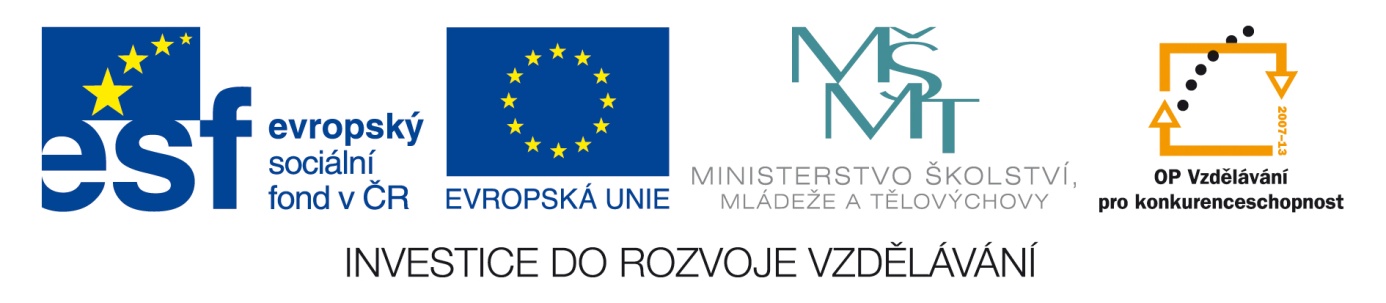 _________________________________________________Výzva k podání nabídek (pro účely uveřejnění na www.msmt.cz nebo www stránkách krajů)V Olomouci dne 22. října 2010                                                                                   . .……………………………………..	              prof. RNDr. Miroslav Mašláň, CSc.	                    rektor Univerzity Palackého v OlomouciKontaktní osoba pro případ doplnění formuláře před jeho uveřejněním na www.msmt.cz/ www stránky ZS.Číslo zakázky (bude doplěno MŠMT v případě IP, v případě GP ZS)C/10/414Název programu:Operační program Vzdělávání pro konkurenceschopnostNázev projektu:Pedagogika v praxi a umění učit: Zvyšování atraktivity povolání učiteleRegistrační číslo projektu: CZ.1.07/2.2.00/15.0282Název projektu:Mezioborová škola zaměřená na leadership a inovaceRegistrační číslo projektu: CZ.1.07/2.2.00/15.0330Název projektu:Inovace praktické a experimentální výuky studentů lékařských a nelékařských zdravotnických oborů zajišťované Ústavem fyzioterapie Fakulty zdravotnických věd UP OlomoucRegistrační číslo projektu:CZ.1.07/2.2.00/15.0337Název projektu:Inovace matematické komponenty pregraduální přípravy učitelů primárních škol na Pedagogické fakultě UP v OlomouciRegistrační číslo projektu:CZ.1.07/2.2.00/15.0319Název projektu:Vzdělávání a zvyšování kompetencí pro konkurenceschopnost akademických pracovníků a postgraduálních studentůRegistrační číslo projektu:CZ.1.07/2.3.00/09.0206Název projektu:Zvýšení úrovně znalostí a praktických dovedností studentů Všeobecného lékařství pomocí eLearninguRegistrační číslo projektu:CZ.1.07/2.2.00/07.0105Název projektu:Profesní příprava učitelů přírodovědných oborů pro uplatnění v konkurenčním prostředíRegistrační číslo projektu:CZ.1.07/2.2.00/15.0310Název projektu:Inovace výuky mikroskopické morfologie v hematologii zavedením internetové virtuální interaktivní metodyRegistrační číslo projektu:CZ.1.07/2.2.00/07.0294Název projektu:Inovace studijního oboru Judaistika zvyšující možnosti mezioborových studiíRegistrační číslo projektu:CZ.1.07/2.2.00/15.0300Název projektu:Stimulace profesního potenciálu výchovných pracovníků v Olomouckém krajiRegistrační číslo projektu:CZ.1.07/1.3.13/02.0017Název projektu:Inovace studijních disciplín na Ústavu sociálního lékařství a zdravotní politiky LF UP v OlomouciRegistrační číslo projektu:CZ.1.07/2.2.00/15.0292Název projektu:Inovace oboru čínská filologie na Univerzitě Palackého v Olomouci se zaměřením na uplatnění absolventů v praxi, reg. č. CZ.1.07/2.2.00/15.0289Registrační číslo projektu:CZ.1.07/2.2.00/15.0289Název projektu:Systémové aspekty v rozvoji lidských zdrojů a jejich flexibility jako podpora interdisciplinárního výzkumu vybraných oblastí hudební kulturyRegistrační číslo projektu:CZ.1.07/2.3.00/09.0055Název projektu:Posilováni kompetencí v oblasti informačních technologií mladých vědeckých pracovníků při práci s osobami se zdravotním postiženímRegistrační číslo projektu:CZ.1.07/2.3.00/09.0164Název projektu:Právní vzdělávání pro celý životRegistrační číslo projektu:CZ.1.07/2.2.00/15.0290Název projektu:Portál České Flóry – edukační moduly pro výuku botanikyRegistrační číslo projektu:CZ.1.07/2.2.00/15.0269Název projektu:Tvorba a ověření e-learningového prostředí pro integraci výuky preklinických a klinických předmětů na Lékařské fakultě a Fakultě zdravotnických věd Univerzity Palackého v OlomouciRegistrační číslo projektu:CZ.1.07/2.2.00/15.0313Název projektu:Vzdělávání středoškolských pedagogů a studentů středních škol jako nástroj ke zvyšování kvality výuky přírodovědných předmětůRegistrační číslo projektu:CZ.1.07/1.1.00/14.0016Název zakázky:OPVK/2010 – Fotografické a záznamové vybavení – 5. částPředmět zakázky (služba/dodávka/stavební práce) :Veřejná zakázka malého rozsahu na dodávkyZadávací řízení malého rozsahu podle § 12 odst. 3 zákona č. 137/2006 Sb., o veřejných zakázkách, ve znění pozdějších předpisů. Tato veřejná zakázka malého rozsahu na dodávky se však neřídí podle tohoto zákona.Datum vyhlášení zakázky:22.října 2010Název/ obchodní firma zadavatele:Univerzita Palackého v OlomouciSídlo zadavatele:Křížkovského 8, 771 47 OlomoucOsoba oprávněná jednat jménem zadavateleprof. RNDr. Miroslav Mašláň, CSc.rektor Univerzity Palackého v OlomouciIČ zadavatele:619 89 592DIČ zadavatele:CZ 619 89 592Kontaktní osoba zadavatele, vč. kontaktních údajů (telefon a emailová adresa):Mgr. Veronika SovováUniverzita Palackého v Olomoucioddělení veřejných zakázekKřížkovského 8, 771 47   Olomouctel.: 585 631 1118, fax: 585 631 126 email: veronika.sovova@upol.czLhůta pro podávání nabídek (data zahájení a ukončení příjmu, vč. času)Adresa neomezeného dálkového přístupu k zadávací dokumentaci:Zadavatel poskytuje veškeré zadávací podmínky a dodatečné informace k nim neomezeným a dálkovým způsobem, a to prostřednictvím internetové adresy zvlášť k tomu určené, dostupné na http://www.upol.cz/odkazy/uredni-deska, příp. bude tato dokumentace zaslána na základě žádosti o zadávací dokumentaci kontaktní osobě zadavatele. Lhůta pro podání nabídek: 2.11.2010 do 14:00 hod.Popis předmětu zakázky:Předmětem veřejné zakázky je dodávka vybavení pro profesionální fotografické a záznamové vybavení v různých konfiguracích dle podrobné specifikace uvedené v této zadávací dokumentaci k veřejné zakázce, a to včetně příslušenství, dodání návodu k použití v českém jazyce a záručních listů. Veřejná zakázka je rozdělena na 18 části, přičemž uchazeč může podat svou nabídku na kteroukoliv z částí veřejné zakázky. Jednotlivé části veřejné zakázky jsou vyspecifikovány v příloze č. 1 zadávacích podmínek. Každá část bude hodnocena samostatně.Předpokládaná hodnota zakázky v Kč:493.324,- Kč bez DPH ( tj. 591.989,-Kč včetně DPH)Lhůta dodání (zpracování zakázky)/ časový harmonogram plnění/ doba trvání zakázkyTermín realizace:  max. do 15 dnů od podpisu smlouvy oběma smluvními stranami.  Místo plnění zakázky: Univerzita Palackého v OlomouciJednotlivá odborná pracovištěMísta dodání/převzetí nabídky:Nabídka bude prokazatelně doručena v písemné podobě,  v zalepené obálce na adresu:Univerzita Palackého v OlomouciMgr. Veronika Sovováoddělení veřejných zakázekKřížkovského 8, 771 47   OlomoucNa obálku napište text „OPVK/2010 – Fotografické a záznamové vybavení – 5. část – NEOTVÍRAT“.Lhůta pro podání nabídek: do 2.11.2010 do 14:00 hod. Otevírání obálek proběhne dne 3.11.2010 v 9:00 hod (malá zasedací místnost prorektorů, rektorát UP v Olomouci, 1. patro, Křížkovského 8, 771 47 Olomouc).Hodnotící kritéria:Nabídky budou hodnoceny podle jediného hodnotícího kritéria  - nejnižší nabídková cena v Kč bez  DPH.Požadavky na prokázání splnění základní a profesní kvalifikace dodavatele na základě zadávací dokumentace:Žadatel je povinen prokázat splnění základních a  profesních kvalifikačních předpokladů dodavatele Uchazeč splní základní kvalifikační předpoklady čestným prohlášením v souladu se zadávací dokumentací; čestné prohlášení nesmí být ke dni podání nabídky starší 90 kalendářních dnů.Uchazeč splní profesní kvalifikační předpoklady: výpisem z obchodního rejstříku, pokud je v něm zapsán, či výpisem z jiné obdobné evidence pokud je v ní zapsán, dokladem o oprávnění k podnikání podle zvláštních právních předpisů v rozsahu odpovídajícím předmětu veřejné zakázky (doložení přísl. živnostenského oprávnění).Tyto doklady musí  být předloženy v originále či v úředně ověřené kopii, výpis z obchodního rejstříku nesmí být ke dni podání nabídky starší 90 kalendářních dnů.Požadavek na uvedení kontaktní osoby uchazeče:Uchazeč ve své nabídce uvede kontaktní osobu ve věci zakázky, její telefon a e-mailovou adresu.Požadavek na písemnou formu nabídky:Nabídka musí být zadavateli podána v písemné formě. Požadavek na písemnou formu je považován za splněný tehdy, pokud je nabídka podepsána osobou oprávněnou jednat jménem uchazeče.Povinnost uchovávat doklady a umožnit kontrolu:Smlouva s vybraným uchazečem bude obsahovat: Uchazeč bere na vědomí, že je osobou povinou spolupůsobit při výkonu finanční kontroly dle § 2 písm. e) zákona č. 320/2001 Sb., o finanční kontrole ve veřejné správě, v platném znění. Uchazeč bere na vědomí, že zadavatel je povinen dodržet požadavky na publicitu v rámci programů strukturálních fondů stanovené v č. 9 nařízení Komise (ES) č. 1828/2006 a pravidel pro publicitu v rámci OP VK a to ve všech relevantních dokumentech týkajících se daného zadávacího řízení či postupu, tj. zejména v zadávací dokumentaci, ve všech smlouvách a dalších dokumentech vztahujících se k dané zakázce. Uchazeč se zavazuje, že umožní všem subjektům oprávněným k výkonu kontroly projektu, z jehož prostředků je dodávka hrazena, provést kontrolu dokladů souvisejících s plněním zakázky, a to po dobu danou právními předpisy ČR k jejich archivaci (zákon č. 563/1991 Sb., o účetnictví, a zákon č. 235/2004 Sb., o dani z přidané hodnoty). Uchazeč se zavazuje povinností uchovávat po dobu 10 let od skončení plnění zakázky doklady související s plněním této zakázky. Další podmínky pro plnění zakázky:Nabídka bude předložena v českém jazyce.Cenová nabídka musí zahrnovat všechny náklady spojené s poskytnutím předmětu zakázky. Smluvní vztah bude upraven kupní smlouvou. Pokud nabídka nevyhoví všem výše uvedeným požadavkům, bude komisí ze zadávacího řízení vyřazena, o čemž bude uchazeč zadavatelem bezodkladně vyrozuměn.Nabídková cena bude zahrnovat veškeré náklady související s předmětem plnění veřejné zakázky. Celková nabídková cena bude stanovena jako cena nejvýše přípustná. Uchazeč uvede celkovou nabídkovou cenu v členění: cena bez DPH, samostatně DPH, cena včetně DPH v členění pro každý projekt zvlášť a cenu celkem. Zadavatel si dále vyhrazuje právo: změnit předpokládaný termín realizace, zrušit zadávací řízení do doby uzavření smlouvy,ověřit si údaje předložené v nabídcenevracet podanou nabídkuPodrobná specifikace údajů uvedených ve výzvě a další podmínky pro plnění zakázky jsou uvedeny v samostatné zadávací dokumentaci, která je zveřejněna na webové stránce zadavatele: http://www.upol.cz/odkazy/uredni-deska, příp. kterou si zájemci mohou objednat na adrese kontaktní osoby zadavatele – viz výše. Jméno:VeronikaPříjmení:SovováE-mail:veronika.sovova@upol.czTelefon:585 631 118